19 мая 2018 года на стадионе у школы №3 г. Нытва, состоялось Первенство по мини-футболу среди обучающихся школ Нытвенского муниципального района. В соревнованиях приняли участие юноши из девяти городских и сельских школ. Всего стадион принял около ста человек участников и зрителей. По итогам семи игр в финал вышли команды Чайковской СОШ, Новоильинский кадетский корпус, Мокинская школа и СОШ п. Уральский. После финальных игр места распределились следующим образом: 1 место – Чайковская СОШ, 2 место – Новоильинский кадетский корпус, 3 место – СОШ п. Уральский.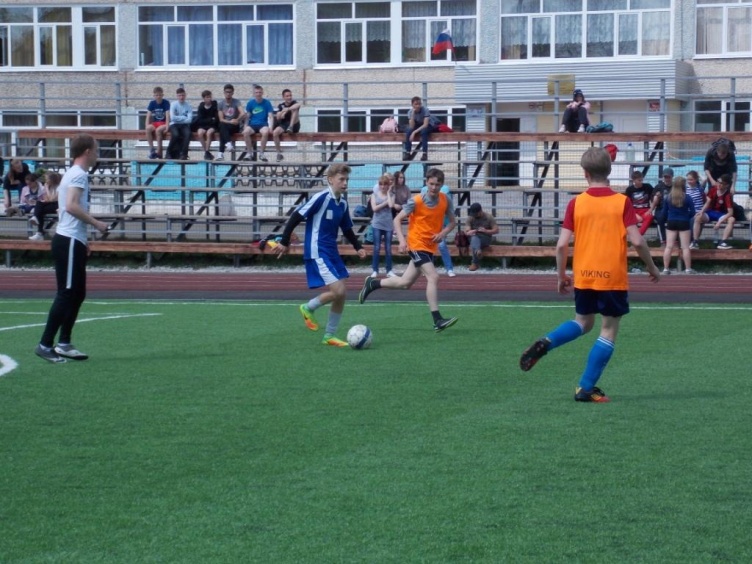 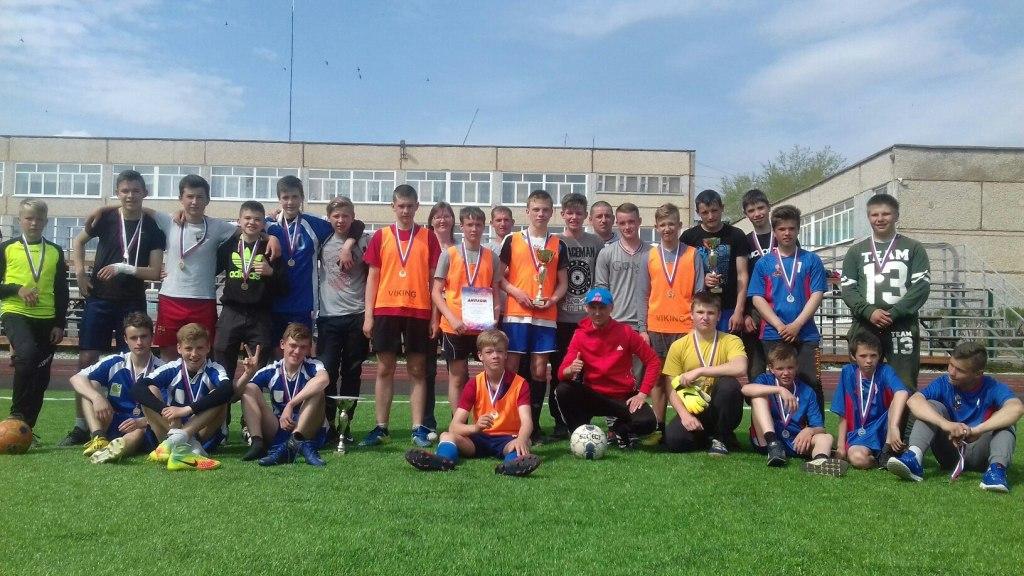 